.Intro: 32 counts - weight starts on leftThere is an easy tag after wall 7 facing 9 o' clock. 1-4 - SwayR-L-R-LSec. I: R side rock, behind side cross, L side rock, Sailor 1/4 turn LSec. 2: Step,1/2 Turn L, Step, 1/2 turn R, R back lock, L coasterSec. 3: Step, R 1/4 sweep, L cross shuffle, R side rock, R cross shuffle,Sec. 4: L side step, L step lock step, R step 1/2 turn L, Step 1/4 turn L Into extended Chasse R(For styling: Make hip-rolls anti clockwise)Contact: inuevestereaard5koionail.comMonsters In My Mind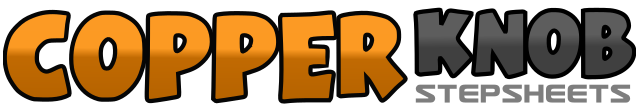 .......Count:32Wall:4Level:High Beginner.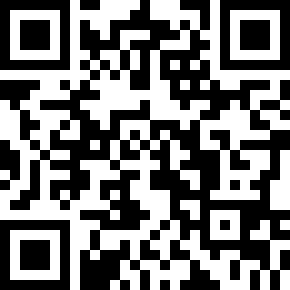 Choreographer:Inge Vestergård (DK) - August 2020Inge Vestergård (DK) - August 2020Inge Vestergård (DK) - August 2020Inge Vestergård (DK) - August 2020Inge Vestergård (DK) - August 2020.Music:Mods Langer - Monsters In My MindMods Langer - Monsters In My MindMods Langer - Monsters In My MindMods Langer - Monsters In My MindMods Langer - Monsters In My Mind........1- 2Rock R to R side, Recover on L3&4Cross R behind L, step L to L side, cross R over L5- 6Rock L to L side, Recover on R7&8Cross L behind R tuning 1/4 L, Step R beside L, Step fwd on L (9.00)1 - 2Step R fwd, ½ turn L stepping fwd on L(3.00)3 - 4Step R fwd, ½ turn R stepping back on L (9.00)5&6Step back on R, Cross L over R, Step back on R7&8Step L back, Step R beside L, step L forward1 - 2Step R fwd, 1/4 turn R sweeping L in front of R (12.00)3&4Cross L over R, Step R to R side, Cross L over R5- 6Rock R to R side, Recover on L7&8Cross R over L, Step L to L side, Cross R over L1- 2Step L to L side, step R beside L3&4Step L fwd, Lock R behind L, Step L fwd5 - 6Step R fwd, ½ turn L stepping L fwd (6.00)7&8&1/4 turn L stepping R to R side, Step L beside R, Step R to R side, Step L beside R (3.00)